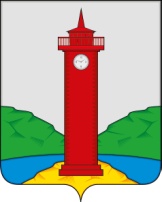 РОССИЙСКАЯ ФЕДЕРАЦИЯ
САМАРСКАЯ ОБЛАСТЬМУНИЦИПАЛЬНЫЙ РАЙОН ВолжскийСОБРАНИЕ ПРЕДСТАВИТЕЛЕЙ СЕЛЬСКОГО ПОСЕЛЕНИЯ КУРУМОЧТРЕТЬЕГО СОЗЫВАРЕШЕНИЕ «30» декабря 2016г								№ 93/24О передаче полномочий сельского поселения Курумоч по решениювопросов местного значения по муниципальному земельному контролю Администрации муниципального района Волжский Руководствуясь Федеральным законом от 06 октября 2003 года № 131-ФЗ «Об общих принципах организации местного самоуправления в Российской Федерации», Уставом сельского поселения Курумоч муниципального района Волжский Собрание Представителей сельского поселения Курумоч муниципального района Волжский Самарской области РЕШИЛО:1. Передать Администрации муниципального района Волжский осуществление полномочий по решению вопросов местного значения сельского поселения по муниципальному земельному контролю.2. Заключить соглашение с Администрацией муниципального района Волжский о передаче муниципальному району Волжский полномочий сельского поселения Курумоч муниципального района Волжский по вопросу муниципального земельного контроля.                                                                  3. Подписание соглашения поручить Главе сельского поселения Курумоч муниципального района Волжский Самарской области – О.Л. Катынскому.4. Настоящее Решение вступает в силу с момента его подписания.Глава сельского поселения Курумоч			О.Л. КатынскийПредседатель Собрания представителей сельского поселения Курумоч				Л.В. Богословская 